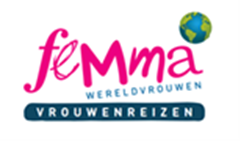 Meer weten over …				                                                                             BARCELONA, stad van Gaudí, Rambla en Picasso met uitstap naar het klooster van MontserratZes-daagse vliegtuigreis in volpension van zaterdag 30 september tot donderdag 5 oktober 2023Deze reis is een idee van Femma-Vrouwenreizen, vergund reisagent 6030 Reisbegeleiding: Rita Vancamp Barcelona spreekt tot ieders verbeelding.  Het is een stad en een wereld en één van Europa’s topbestemmingen.  Barcelona ontdekte zijn roeping als handelsstad reeds in de tijd van de Romeinen. De bloei van deze havenstad weerspiegelt zich in het middeleeuwse erfgoed van de Barri Gòtic (oude wijk), in de industrialisering van de kust en meer recent, in de toerismecijfers.  Barcelona: zoveel wijken, zoveel werelden. Femma koos voor jou de interessantste, modernste, lekkerste en mooiste uit. We dwalen door de steegjes van de Barri Gòtic, kijken onze ogen uit op de Passeig de Gràcia, gaan met de funicular de Montjuïc op en ... we gaan ook even kijken hoever het nu staat met de bouwwerken aan de Sagrada Família.Als kers op de taart staat een uitstap naar Montserrat op het programma, ong. 60 km ten westen van Barcelona.  Op deze bekoorlijke plek  werd in het jaar 1025 een klooster gesticht waar men La Moreneta of de Zwarte madonna vereert.  Zij is de patrones van Catalonië en symbool van de Catalaanse identiteit.Catalanen zijn zich erg bewust van en trots op hun eigenheid. De streekkeuken, el cocido catalán, staat hier nog steeds centraal.Benieuwd naar hoe Barcelona steeds in beweging blijft ? Ga dan met ons mee!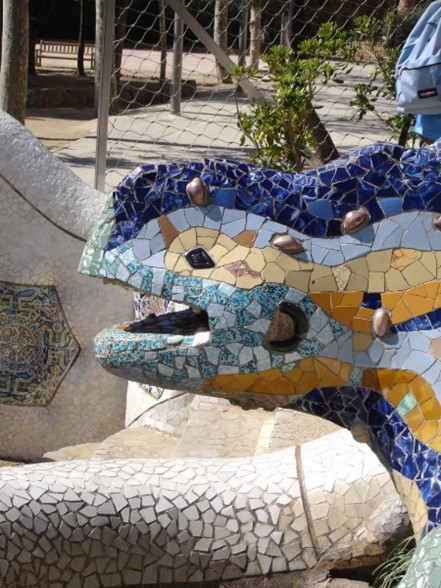 PROGRAMMA Dag 1 – 30/9/2023 Aankomst in de vroege namiddag met vlucht vanuit Brussel.Transfer naar hotel Front Maritim 4 * of gelijkwaardig. Na check-in, een mooie verkennende wandeling in de buurt van het hotel, gelegen  op 100 meter van het strand Nova Mar Bella.Avondmaal en overnachting.Dag 2 – 1/10/2023 -  In het teken van Gaudí en het modernismeWe beginnen de dag al meteen met één van de hoogtepunten : een bezoek aan de Sagrada Familia.  Dit is zonder twijfel het levens-  én meesterwerk van Gaudí, waaraan hij meer dan 40 jaar, tot aan zijn dood in 1926, gewerkt heeft.   De geboortegevel is als het ware een evangelie in steen en keramiek.  Nog steeds werkt men aan deze monumentale kerk vol symboliek die ondertussen het symbool van de stad geworden is.  Zo had Gaudí het ook voorspeld.Als we de Avinguda de Gaudí aflopen, komen we aan één van de indukwekkendste modernistische gebouwen:  het Hospital de Santa Creu i Sant Pau van de hand van Domènech i Montaner.  Het bestaat uit 48 paviljoens met groenzones, waar bezoekers mogen rondlopen.  Je hoeft dus niet ziek te zijn om dit merkwaardige complex de bezoeken. Na de lunch bezoek aan Park Güell.Het lijkt wel een Disney sprookje, als je het park binnenkomt.  Toch was het oorspronkelijk ontwerp heel anders. De industrieel en Gaudí’s patroon, Eusebio Güell, wou voor de meer gegoede burgers een tuindorp creëren met zo’n 60 woningen.   Enkel het park en enkele woningen werden gerealiseerd.  Maar nu bezit Barcelona een sprookjesachtig park waar we heerlijk kunnen wandelen tussen bizarre bouwsels met een prachtig uitzicht over de stad tot aan de Middellandse Zee.De bus brengt ons terug naar ons hotel waar het avondmaal op ons wacht.Dag 3 – 2/10/2023 -  Zwerven langs La Rambla tot aan het hart van de stad, de Barri Gótic.  Passeig de Gràcia en La PedreraLa Rambla, Barcelona’s bekendste boulevard is een onophoudelijk straattoneel.  Toeristen, passanten en flaneerders willen kijken en bekeken worden.Iets verder, op de grondvesten van het Romeinse Barcino verrees het middeleeuwse Barcelona.  Talloze smalle straatjes voeren ons kriskras naar La Seu, de Kathedraal.Na de lunch brengen we de namiddag door op de Passeig de Gràcia, we flaneren langs drukke tapasbars, chique winkels en mooie gevels.  Deze brede avenue verbindt de oude stad met Gràcia, vroeger een apart dorp.   Toen het tussenliggende land in de 19de eeuw werd volgebouwd ontstond de wijk Eixample.  Hier doorkruisen diagonale avenues de rechthoekige woonblokken.  Op één van de hoeken vinden we Gaudí’s Casa Milà, in de volksmond La Pedrera, de steengroeve, genoemd.  Een wonderbaarlijk gegolfde gevel herbergt verschillende etages met als klapstuk het dak met schoorsteenkappen zoals je ze nergens vindt.De bus brengt ons terug naar ons hotel voor het avondmaal en overnachting.Dag 4 – 3/10/2023 -  Montjuïc en 3 topmuseaOorspronkelijk was deze heuvel een plaats van ceremonies en begraafplaats.  In 1929 werd de Montjuïc de plaats voor de wereldtentoonstelling en in 1992 voor de Olympische spelen.  De naam is ontleend aan Joodse Berg, door de vondst van grafstenen.  De gebouwen van de voormalige expo herbergen nu een aantal voortreffelijke musea.  We bezoeken de Fundació Joan Miró en het MNAC, een ware schat een Romaanse fresco’s afkomstig uit kerkjes in de Pyreneën.Na de lunch keren we terug naar de oude stad voor een bezoek aan het Museu Picasso.  De collectie bevat vooral werk uit de jonge jaren van de kunstenaar.Avondmaal en overnachting in ons hotel.Dag 5 – 4/10/2023 – Uitstap naar MontserratOp zo’n 60 km ten noordwesten van Barcelona staan de gebouwen van het benedictijner klooster Montserrat fier tegen de magische bergen geplakt.  Het klooster werd in 1025 gesticht.  In de 12de eeuw werd een Romaanse kerk gebouwd en de beeltenis van de maagd uit zwart hout gesneden.   Het is nog steeds een pelgrimsoord waar lange rijen gelovigen naar de basiliek komen om de maagd de vereren.  Ook zeer geliefd is het koor van de Escolania, het oudste kinderkoor van Europa.   Naast de monniken wonen de jongens van dit koor in het kloostercomplex.   Ze zijn tussen 10 en 14 jaar oud en krijgen hier onderwijs en een muzikale opleiding.  We wonen een voorstelling bij van dit koor.We sluiten deze mooie dag af met een lunch en terugkeer naar Barcelona stad.Avondmaal en overnachting in ons hotel.Dag 6 – 5/10/2023 – Terug naar huisNa ontbijt genieten we nog een laatste keer van het mooie Barcelona. We keren terug naar huis met een vlucht in de vroege namiddag (vluchturen onder voorbehoud). We nemen afscheid van deze stad, die niemand onverschillig laat.  Voor sommigen een weerzien, voor anderen een eerste kennismaking. We nemen alvast  de zon, de gastvrijheid en de warmte mee naar huis.Vluchtschema (onder voorbehoud van wijzigingen) BRUSSELS AIRLINES 30/09/2023 vertrek Brussel 12u20 met aankomst in Barcelona om 14u205/10/2023 vertrek Barcelona 15u10 met aankomst Brussel om 17u15PRAKTISCH PRIJS € 1850  in een 2-persoonskamer. Heb je geen kamergenoot, geen nood. Er zijn nog andere vrouwen die dit wensen te doen. Dit is één van de troeven van onze Femma-Vrouwenreizen . De prijs is gebaseerd op de toegangsgelden en toeristentaxen zoals deze momenteel gekend zijn. Eventuele lichte wettelijke prijsstijgingen zullen ter plaatse verrekend worden. Single toeslag: + €320 (slechts 3 éénpersoonskamers ter beschikking) Wat is in deze prijs inbegrepen? Vluchten (economy-class), incl. 1 ruimbagage van max. 23 kg. p.p. Huidige luchthaventaksenErvaren enthousiaste Femma reisleidster vanop de luchthaven tot terugkeer Lokale gids tijdens de excursies Accommodatie in hogervermeld verblijfhotel (standaardkamers) of gelijkwaardig Maaltijden zoals vermeld in het programmaToegangsgelden zoals vermeld in het programma De verplichte btw en bijdrage tot het Garantiefonds Reizen Een annulatieverzekering  Een verzekering lichamelijke ongevallen verbonden aan de lidkaart Wat is niet inbegrepen? een reisverzekering  dranken en maaltijden niet voorzien in het programma de persoonlijke uitgaven, de niet voorziene transportkosten, kuier en hotelpersoneel,... de fooien voor de gids en chauffeur (verplicht en wordt later meegedeeld en ter plaatse opgehaald door je reisbegeleidster) optionele excursies  niet opgenomen in het programmaMIN./MAX. AANTAL DEELNEMERS: 15/20 DOUANEVOORSCHRIFTEN: Geldige identiteitskaart.  COVID-voorschriften (indien van toepassing) FEMMABEGELEIDING 
Femma-Vrouwenreizen maakt integraal deel uit van de werking van Femma.  
Het begeleiden van reizen wordt bij Femma beschouwd als een vorm van vrijwilligerswerk, zoals alle andere vormen van plaatselijke, provinciale of nationale inzet die de werking van Femma mogelijk maakt. Elke Femma-reisbegeleidster werkt onbezoldigd mee. Wat men graag en belangeloos doet, doet men beter. Dat garandeert een buitengewone inzet en gedrevenheid en enthousiasme.  ANNULATIES: 
Het kan altijd gebeuren dat je je inschrijving voor een reis moet annuleren. Aangezien er vanaf de inschrijving reeds kosten gemaakt zijn, moet je rekening houden met onderstaande percentages voor de terugbetaling: Vanaf inschrijving tot 60 dagen voor vertrek: je verliest 25% van de totale reissom Vanaf 59 dagen tot 41 dagen voor vertrek: je verliest 45% van de totale reissom Vanaf 40 dagen tot 31 dagen voor vertrek: je verliest 70% van de totale reissom Vanaf 30 dagen tot 11 dagen voor vertrek: je verliest 95% van de totale reissom Vanaf 10 dagen tot de dag van vertrek: je verliest 100% van de totale reissom. Wie niet opdaagt op de dag van vertrek, verliest eveneens de totale reissom. Kan je een beroep doen op een annulatieverzekering? 
Femma heeft een bijkomende annulatieverzekering afgesloten bij DVV. Via die verzekering kan je in veel gevallen nog een deel van je kosten terugvorderen, bij geldige annulatiereden. Verzekeringen: Femma heeft echter een bijkomende annulatieverzekering afgesloten bij DVV. Via die verzekering kunt u in veel gevallen nog een deel van uw kosten terugvorderen. Voorwaarden voor een vergoeding door DVV zijn o.a. dat het moet gaan om een geldige annulatiereden. Voor meer informatie, zie Verzekeringen. Annulaties:  Het kan steeds gebeuren dat je je inschrijving voor een reis moet annuleren. Aangezien er, vanaf de inschrijving reeds kosten gemaakt zijn, moet je rekening houden met onderstaande percentages voor de terugbetaling. Met onderstaande percentages wordt rekening gehouden indien je annuleert •	Vanaf inschrijving tot 60 dagen voor vertrek verlies je 25% van de totale reissom •	Vanaf 59 dagen tot 41 dagen     voor vertrek verlies je 45% van de totale reissom  •	Vanaf 40 dagen tot 31 dagen     voor vertrek verlies je 70% van de totale reissom  •	Vanaf 30 dagen tot 11 dagen     voor vertrek verlies je 95% van de totale reissom  •	Vanaf 10 dagen tot de dag van vertrek  verlies je 100% van de totale reissom       Indien je niet komt opdagen op de dag van vertrek verlies je eveneens de totale reissom • Een verzekering annulatie, voortijdige terugkeer, stranding in het buitenland en strafrechtelijke borgstelling is inbegrepen (DVV – polis C-15/0182.700/00-B) Een uittreksel uit de algemene polisvoorwaarden kan je op aanvraag bezorgd worden. •Een verzekering lichamelijke ongevallen is inbegrepen.(DVV – C.11/1115.31200) •Voor medische hulp of hospitalisatie in het buitenland kan je bijstand krijgen via de verzekering Eurocross/World Assistance. Vergeet niet je aansluitingskaartje mee te nemen. Bij je eigen mutualiteit kan je de voorwaarden en te volgen procedure aanvragen. •Teneinde de reiziger de grootste zekerheid te bieden heeft Femma overeenkomstig art.36 van de wet van 01.04.94 en het betreffende uitvoeringsbesluit van 25.04.97, een verzekeringscontract afgesloten bij het Garantiefonds Reizen die tussenkomt indien de uitvoering of de verderzetting van de reis in het gedrang komt door financieel onvermogen van de reisorganisator of reisbemiddelaar. Je kan zelf een reisbijstandsverzekering afsluiten via je eigen verzekeringsmaatschappij.  Vergeet de nodige informatie i.v.m. deze verzekering niet mee te nemen ZIN OM MEE TE GAAN? HOE INSCHRIJVEN? Je kan inschrijven via onze website www.femma.be of via telefoon 02/246.51.11  Hou voor je boeking alvast je identiteitskaart klaar en je Femma-lidkaart. We ontvangen graag je contactgegevens (officiële naam, rijksregisternummer, adres, e-mailadres en telefoonnummer, lidnummer) om je vlot te kunnen bereiken. 
Na je inschrijving ontvang je een bevestigingsmail met de betalingsgegevens om het voorschot en het saldo te betalen. Ongeveer 2 weken voor de reis ontvang je een brief met de laatste mededelingen. Vergund reisagentschap 6030 
“Overeenkomstig het besluit van de Brusselse Hoofdstedelijke Regering van 27 september 2012 houdende het statuut van de reisagentschappen en zijn voorwaarden worden onze beroepsverbintenissen gewaarborgd door een borgtocht ter waarde van 10.000 euro. Deze borgtocht kan enkel worden aangewend op versturen van een aangetekende zending van een aanmaning aan de schuldenaar en van een afschrift van deze aanmaning aan de Directeur-generaal van het Bestuur Economie en Werkgelegenheid bij het Ministerie van het Brussels Hoofdstedelijk Gewest, Kruidtuinlaan 20, te 1035 Brussel”. 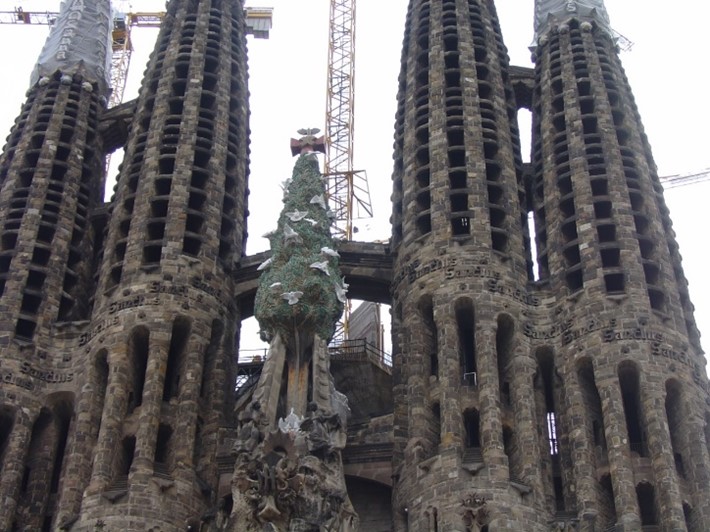 